      Pirinoa School ~ Vibrant and Successful learning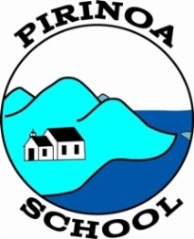                              Te kakama, te momoho o te ako        Newsletter ~ 2nd March 2018      Week 5  Term 1        Principal ~ Matt Jackett  Tel: 063077829                            Email:  office@pirinoa.school.nz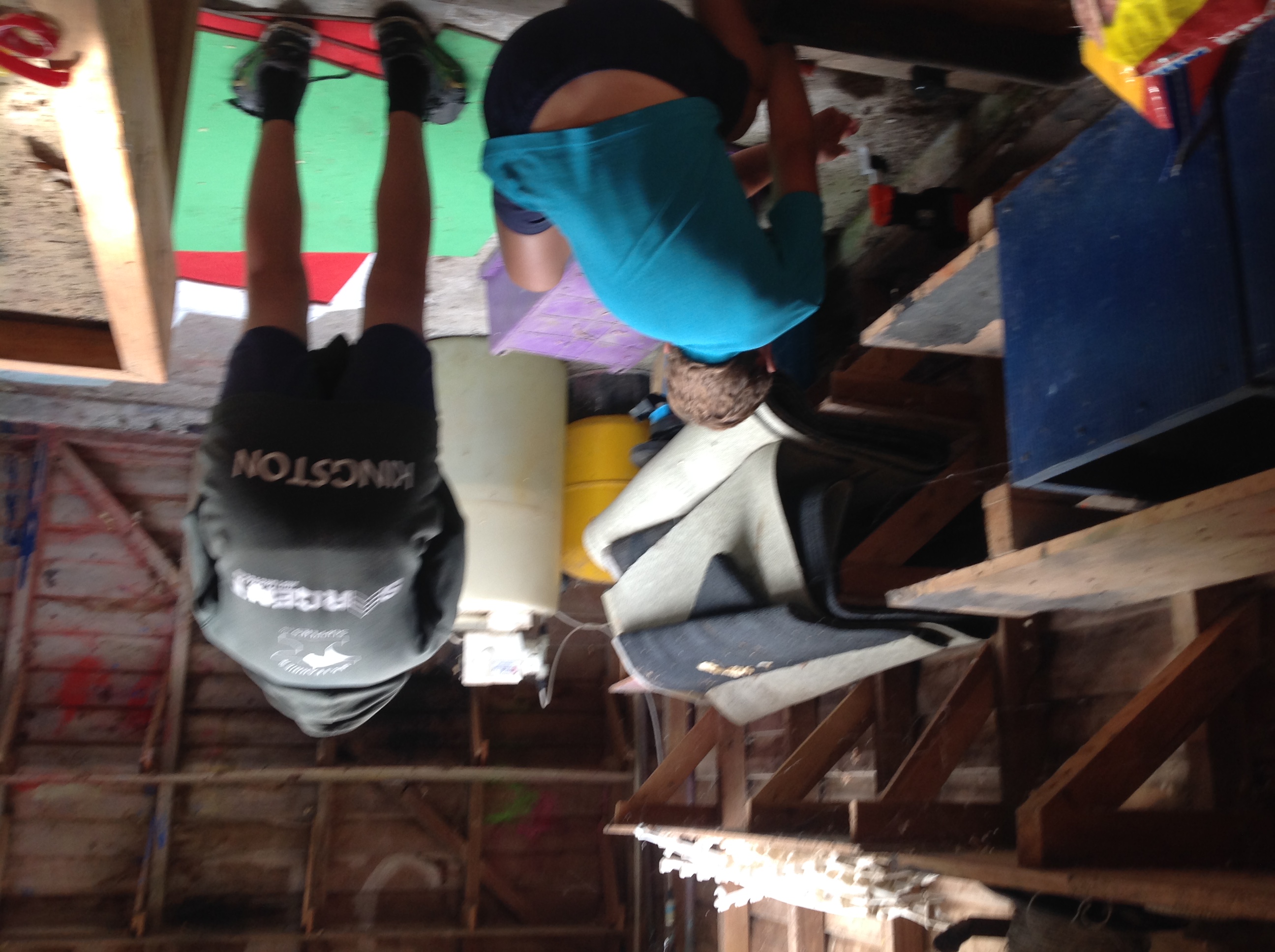 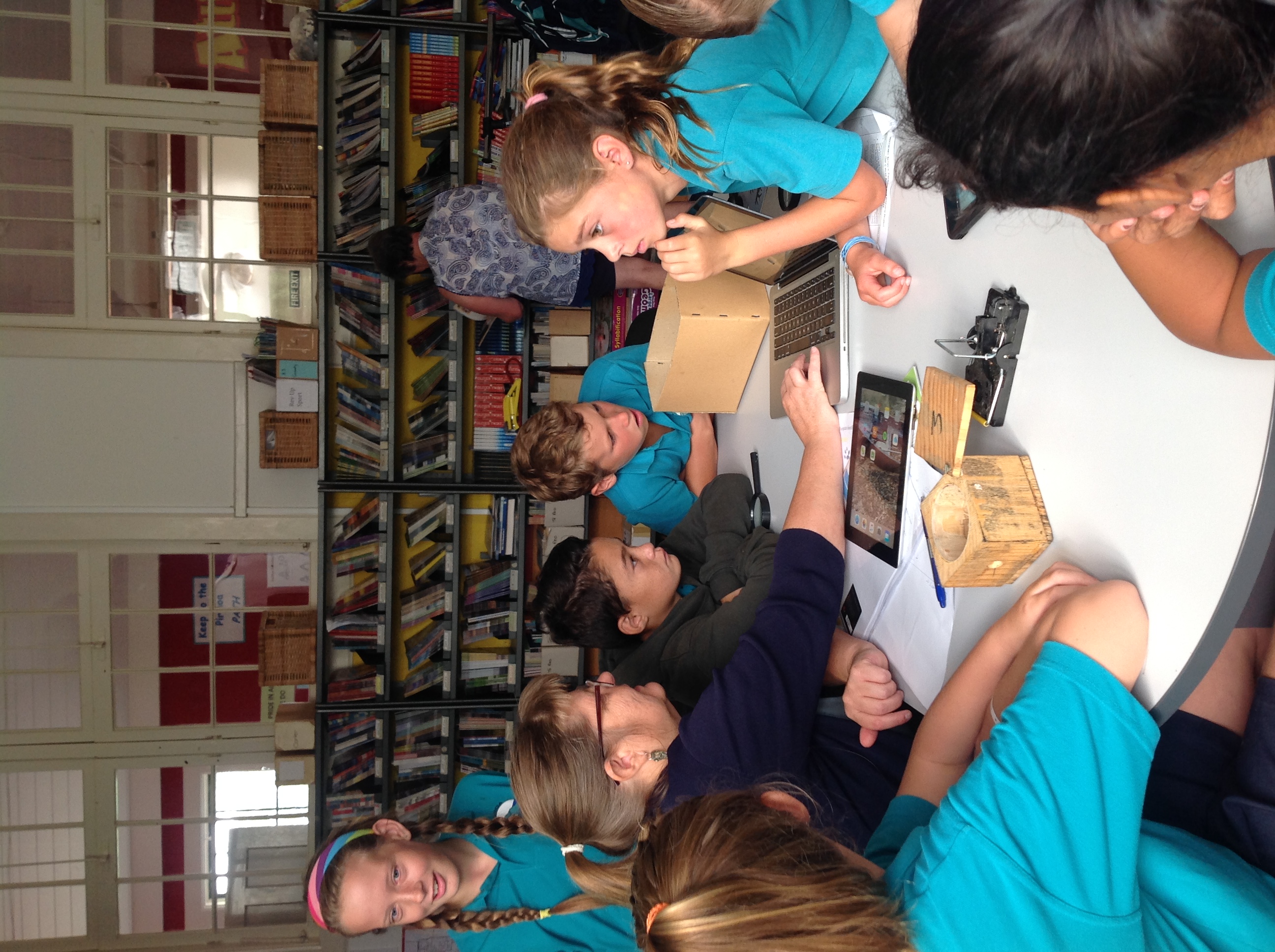 